Образец №3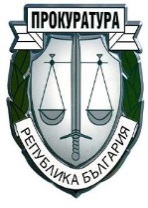              ПРОКУРАТУРА НА РЕПУБЛИКА БЪЛГАРИЯ            Окръжна прокуратура ГРАД ДОБРИЧДОадминистративния ръководител на ОКРЪЖНА ПРОКУРАТУРАгр. ДобричЗ А Я В Л Е Н И Еот ...........................................................................................................................ЕГН....................................., живущ в гр. (с.) ….................................................,ж.к..........................................................,ул. .........................................................,тел.:………………………………Уважаеми г-н Административен ръководител,Предоставям Ви за сведение Заповед № ………/20……г. на председателя на Окръжен съд – Добрич, за провеждане на професионалния ми стаж по чл. 297, ал.2, т.2 от ЗСВ, който ще се проведе в периода от …………….. до …………………… в ОП – Добрич/ОСлО при ОП – Добрич. Към настоящото заявление, прилагам проект на индивидуален стажантски план за провеждане на професионалния стаж по чл.297, ал.2, т.2 от ЗСВ, за одобряване от определения от Вас наставник.Приложение: по текста 	Дата: ........................				ПОДПИС:	гр. ............................